LABORATORI PER BAMBINI DAI 6 ai 10 ANNIBIDONVILLE in collaborazione conOltre la tenda Uno spazio per crescereIl tema del riutilizzo è di grande rilievo soprattutto per la nostra città e per il nostro tempo. I libri e i fumetti che utilizzeremo nel laboratorio sono vecchi e destinati ad essere buttati. Giocheremo e inventeremo mille modi per costruire nuovi oggetti, giocattoli, elementi di arredo colorati e simpatici. I bambini saranno i protagonisti nel trasformarli e potranno rileggerli in qualsiasi momento poiché i libri e i fumetti non verranno distrutti. 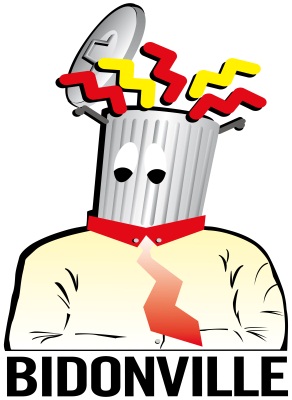 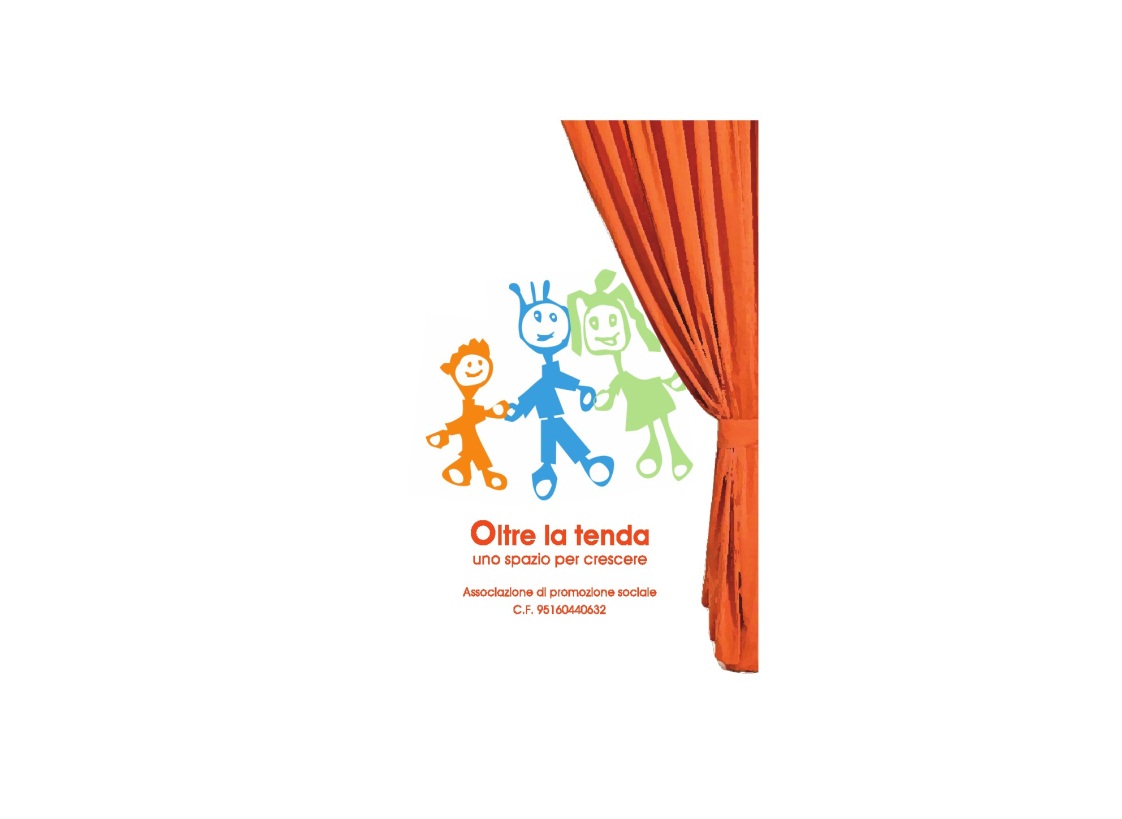 